Lección 2: Interpretemos representaciones de comparaciones multiplicativasDémosle sentido a representaciones de problemas que incluyen “varias veces”. Calentamiento: Cuántos ves: Varias veces¿Cuántos ves? ¿Cómo lo sabes?, ¿qué ves?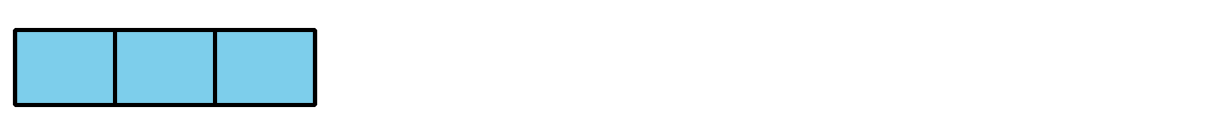 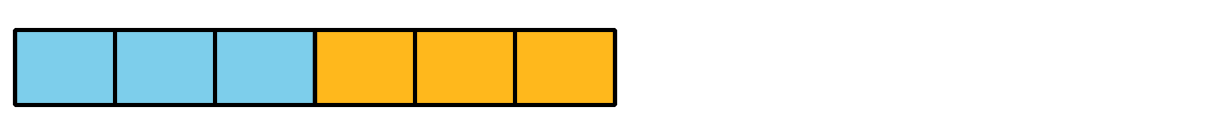 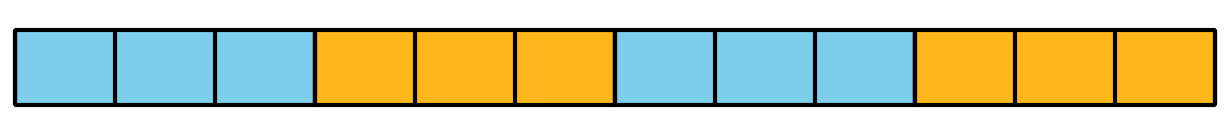 2.1: Representemos “varias veces”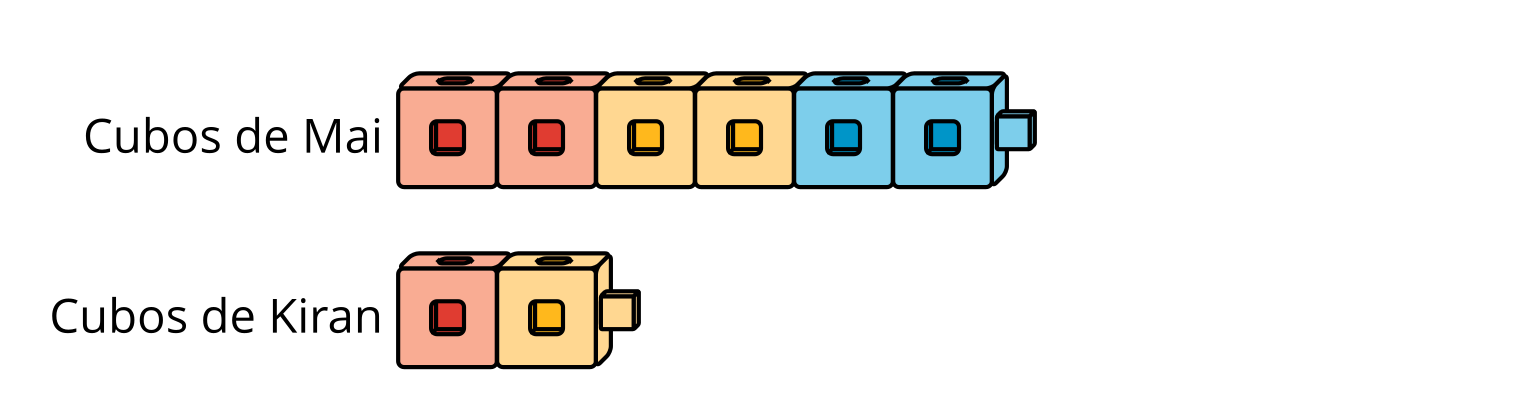 Jada tiene 4 veces la cantidad de cubos que tiene Kiran. Dibuja un diagrama que represente la situación.Diego tiene 5 veces la cantidad de cubos que tiene Kiran. Dibuja un diagrama que represente la situación.Lin tiene 6 veces la cantidad de cubos que tiene Kiran. ¿Cuántos cubos tiene Lin? Explica o muestra tu razonamiento.2.2: Diagramas para resolver problemas de comparación multiplicativaEstos son cuatro grupos de descripciones, diagramas y ecuaciones en los que se comparan parejas de cantidades.Asocia cada descripción con un diagrama y una ecuación que representen la misma situación. Prepárate para explicar tu razonamiento.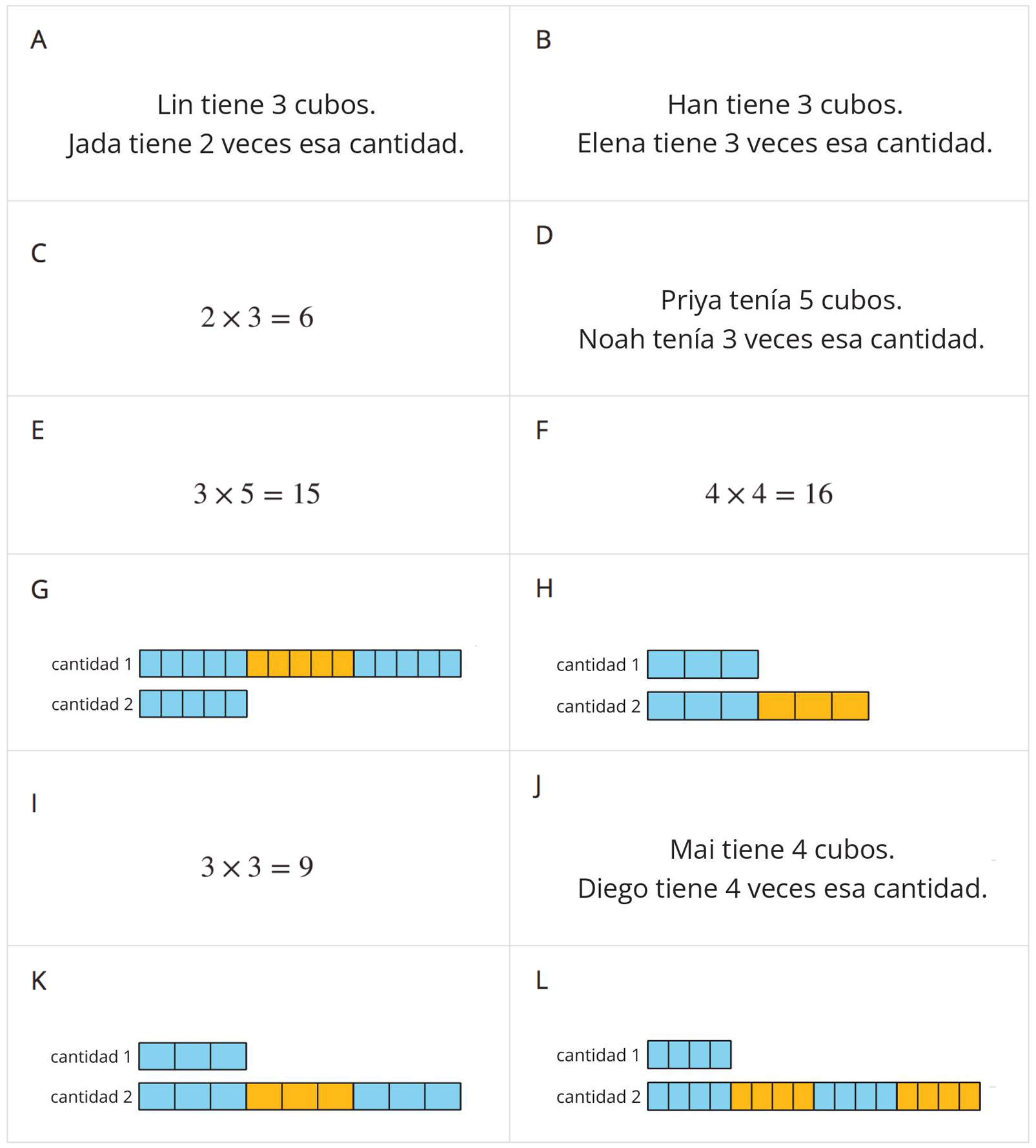 Anota tus correspondencias aquí:Grupo 1: _____, _____, _____Grupo 2: _____, _____, _____Grupo 3: _____, _____, _____Grupo 4: _____, _____, _____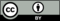 © CC BY 2021 Illustrative Mathematics®